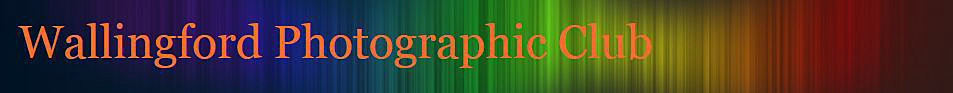 WPC Webmaster – Job DescriptionManage the WPC Domain Name and the website hosting, (Weebly) and ensure that the fees are paid in a timely mannerMaintain and update the WPC Website :Update the website with the Annual ProgrammeRemove images from previous competitions at the end of the season (maintain the current season and the previous season only)Upload images scoring 20,19 and 18 to the site following competition resultsAdd the latest documents for downloading by members – competition results, competition rules, constitution etc.Update the website to ensure it correctly reflects the latest membership rulesUpdate the website to reflect the latest Committee membershipPost details of Exhibitions, Courses and Lectures which may be of interest to membersCreate member profiles and galleries on the websiteRespond to emails generated by the “Contact the Webmaster” link on the site